Employment ApplicationApplicant InformationEducationReferencePlease list three references.Previous EmploymentDescribe yourself in a short paragraph:____________________________________________________________________________________________________________________________________________________________________________________________________________________________________________________________________________________________________________________________________________________________________________________________Disclaimer and SignatureI certify that my answers are true and complete to the best of my knowledge. If this application leads to employment, I understand that false or misleading information in my application or interview may result in my release.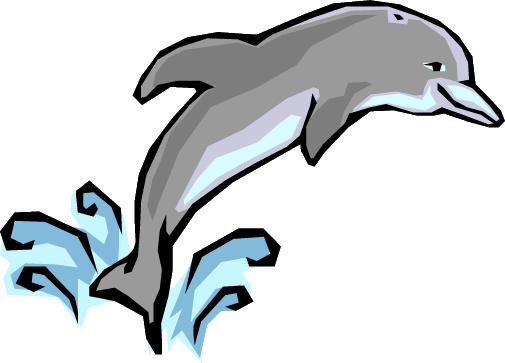 Dorchester Swim and Tennis Club801 S. 74th St.• PO Box 23672• Belleville, IL 62223Full Name:Date:LastFirstM.I.Address:Street AddressApartment/Unit #CityStateZIP CodePhone:EmailDate Available:Position Applied for:Have you ever worked for this company?YESNOIf yes, when?Do you have other commitments (jobs, sports, vacations) during the summer??YESNOIf yes, Where and When?:What school will you be attending this fall? _________________________________________High School or College ____________________________________________ Grade:__________________________Full Name:Relationship:Company:Phone:Address:Full Name:Relationship:Company:Phone:Address:Address:Full Name:Relationship:Company:Phone:Address:Company:Phone:Address:Supervisor:Job Title:Starting Salary:$Ending Salary:$Responsibilities:From:To:Reason for Leaving:May we contact your previous supervisor for a reference?YESNOSignature:Date: